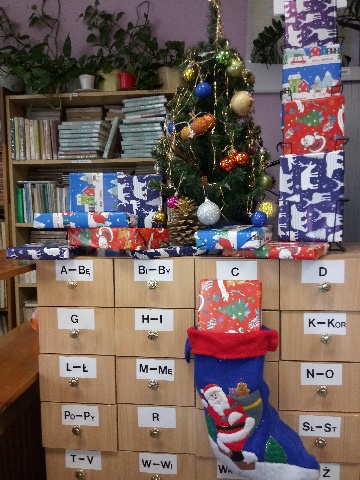 Drodzy uczniowie i nauczycieleŚwięta Bożego Narodzenia to idealny czas, by nieco zwolnić i zatopić się w przyjemną lekturę.Biblioteka szkolna zaprasza wszystkich do udziału w akcji„Książka pod choinkę”.Wypożycz sobie prezent na świętaZapraszamy do biblioteki i spośród wielu paczek wybierz jedną. Zabierz ją do domu, rozpakuj i wraz z bohaterami wybranej książki spraw by te święta były wyjątkowe.W bibliotece czekają na czytelników nowości, ale też książki  „z zapomnianej półki”Zapraszamy od 15 do 22 grudnia 2020 r. w godz. 10.00 – 14.00Nauczyciele biblioteki